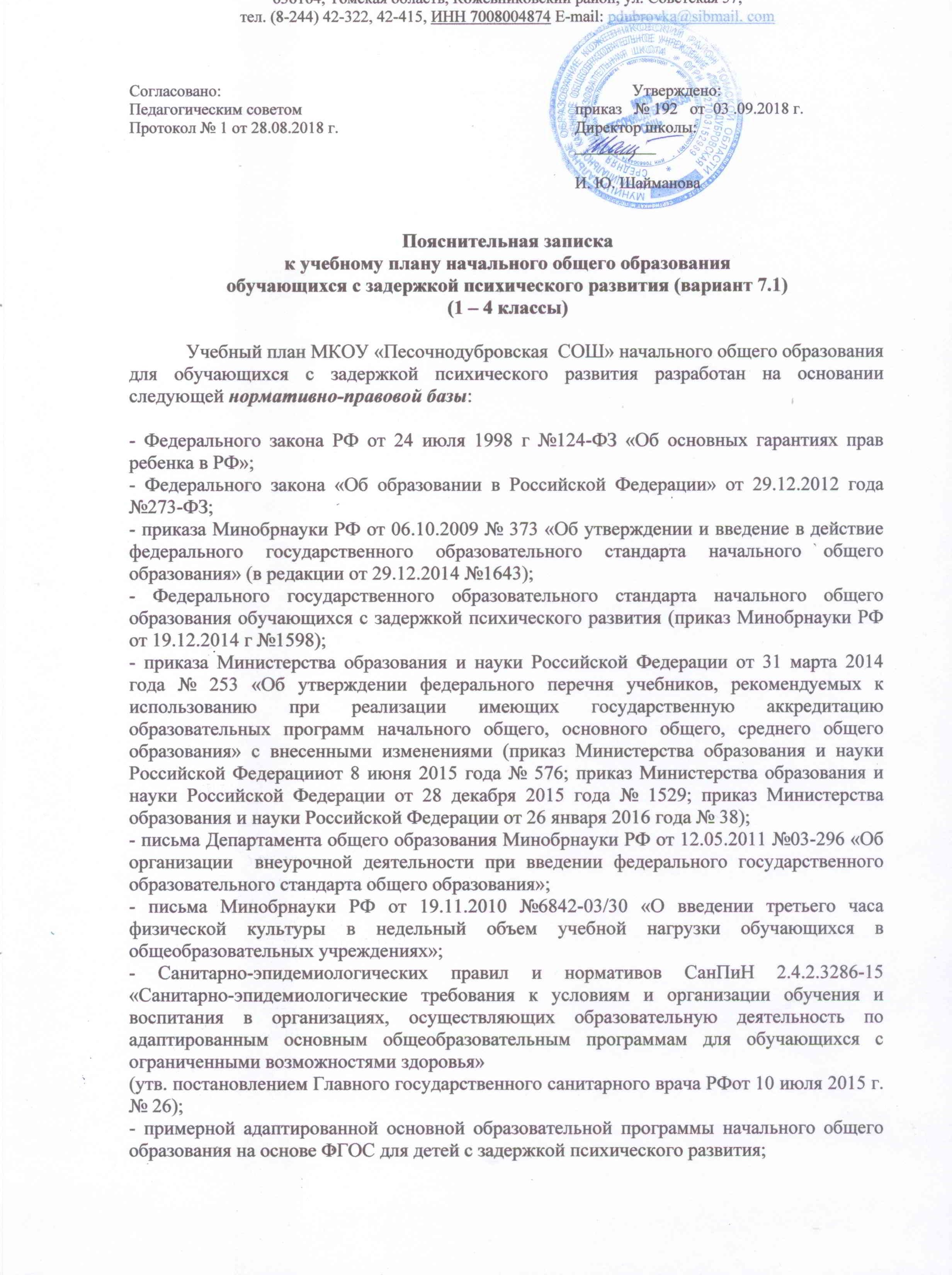 Пояснительная запискак учебному плану начального общего образования
обучающихся с задержкой психического развития (вариант 7.1) (1 – 4 классы)Учебный план МКОУ «Песочнодубровская  СОШ» начального общего образования для обучающихся с задержкой психического развития разработан на основании следующей нормативно-правовой базы:- Федерального закона РФ от 24 июля 1998 г №124-ФЗ «Об основных гарантиях прав ребенка в РФ»;- Федерального закона «Об образовании в Российской Федерации» от 29.12.2012 года №273-ФЗ;- приказа Минобрнауки РФ от 06.10.2009 № 373 «Об утверждении и введение в действие федерального государственного образовательного стандарта начального общего образования» (в редакции от 29.12.2014 №1643);- Федерального государственного образовательного стандарта начального общего образования обучающихся с задержкой психического развития (приказ Минобрнауки РФ от 19.12.2014 г №1598);- приказа Министерства образования и науки Российской Федерации от 31 марта 2014 года № 253 «Об утверждении федерального перечня учебников, рекомендуемых к использованию при реализации имеющих государственную аккредитацию образовательных программ начального общего, основного общего, среднего общего образования» с внесенными изменениями (приказ Министерства образования и науки Российской Федерацииот 8 июня 2015 года № 576; приказ Министерства образования и науки Российской Федерации от 28 декабря 2015 года № 1529; приказ Министерства образования и науки Российской Федерации от 26 января 2016 года № 38);- письма Департамента общего образования Минобрнауки РФ от 12.05.2011 №03-296 «Об организации  внеурочной деятельности при введении федерального государственного образовательного стандарта общего образования»;- письма Минобрнауки РФ от 19.11.2010 №6842-03/30 «О введении третьего часа физической культуры в недельный объем учебной нагрузки обучающихся в общеобразовательных учреждениях»;- Санитарно-эпидемиологических правил и нормативов СанПиН 2.4.2.3286-15 «Санитарно-эпидемиологические требования к условиям и организации обучения и воспитания в организациях, осуществляющих образовательную деятельность по адаптированным основным общеобразовательным программам для обучающихся с ограниченными возможностями здоровья»(утв. постановлением Главного государственного санитарного врача РФот 10 июля 2015 г. № 26);- примерной адаптированной основной образовательной программы начального общего образования на основе ФГОС для детей с задержкой психического развития; -  примерного учебного плана для ОУ, реализующих основную образовательную программу с УМК «Школа России» и учёта наличия педагогических кадров, учебно-методического обеспечения, запросов обучающихся, их родителей, степени готовности  школы. Учебный план состоит из двух частей — обязательной части  и части, формируемой участниками образовательных отношений. Обязательная  часть – обязательные учебные предметы федерального компонента, всего 10 предметов. Обязательные предметные области учебного плана и учебные предметы соответствуют ФГОС НОО. Обязательная часть учебного плана отражает содержание образования, которое обеспечивает достижение важнейших целей современного образования обучающихся с ЗПР: - формирование жизненных компетенций, обеспечивающих овладение системой социальных отношений и социальное развитие обучающегося, а также его интеграцию в социальное окружение; - готовность обучающихся к продолжению образования на последующей ступени основного общего образования; - формирование основ нравственного развития обучающихся, приобщение их к общекультурным, национальным и этнокультурным ценностям; - формирование здорового образа жизни, элементарных  правил поведения в экстремальных ситуациях; - личностное развитие обучающегося в соответствии с его индивидуальностью. Часть, формируемая участниками образовательных отношений–учебные предметы, содержание которых может быть использовано на: - предметы, часы,  на изучение которых направлены на углубление, расширение содержания  соответствующих предметов федерального компонента или отводятся на изучение этих предметов в объёме, соответствующем примерному учебному плану  для ОУ  РФ с русским языком обучения;- новые учебные предметы, дополнительные образовательные модули, спецкурсы и практикумы, учитывающие интересы и потребности участников образовательных отношений; - предметы, часы, на изучение которых используются для реализации программ  внеурочной деятельности, в т. ч. для организации коррекционной работы.Вариативная часть учебного плана отражает особенности детей с задержкой психического развития и реализуется через коррекционно-развивающую область, где особое внимание уделяется психокоррекционным занятиям и формированию навыков адаптации личности в современных жизненных условиях. В нее включены система коррекционно-развивающие занятия с обучающимися. Содержание этих занятий и количество часов определено с учётом рекомендаций ПМПК, особенностей детей с ЗПР, запроса родителей и возможностей школы. В соответствии с ФГОС НОО обучающихся с ОВЗ на коррекционную работу отводится не менее 5 часов в неделю на одного обучающегося.Временной режим образования обучающихся с ЗПР (учебный год, учебная неделя, день) устанавливается в соответствии с законодательно закрепленными нормативными документами РФ, а также локальными актами школы. Организация временного режима обучения детей с ЗПР  соответствует их особым образовательным потребностям и учитывает их индивидуальные возможности. Сроки освоения АООП НОО обучающимися с ЗПР для варианта 7.1 (варианта «А») составляют 4 года (1 - 4 классы). Устанавливается следующая продолжительность учебного года: 1 класс – 33 учебных недели; 2 - 4 классы – 34 учебных недели. Для профилактики переутомления обучающихся с ЗПР в годовом календарном учебном плане предусмотрено равномерное распределение периодов учебного времени и каникул. Продолжительность учебной недели – 5 дней. Обучение проходит в первую   смену. Распорядок учебного дня обучающихся с ЗПР устанавливается с учетом их повышенной утомляемости в соответствии с требованиями к здоровьесбережению (регулируется объем нагрузки по реализации АООП НОО, время на самостоятельную учебную работу, время отдыха, удовлетворение потребностей обучающихся в двигательной активности). Количество часов, отведенных на освоение обучающимися с ЗПР учебного плана, состоящего из обязательной части и части, формируемой участниками образовательных отношений, в совокупности не превышает величину недельной образовательной нагрузки, установленную СанПиН.Обучение и воспитание происходит, как в ходе уроков, так и во внеурочной деятельности обучающегося в течение учебного дня. Учебные занятия начинаются в 9.00 часов. Число уроков в день: для обучающихся I классов не  превышает 4 урока в день; для обучающихся II – IV классов – не более 5 уроков. Продолжительность учебных занятий  составляет 40 минут. При определении продолжительности занятий в I классе используется «ступенчатый» режим обучения.  В первом полугодии (в сентябре, октябре − по 3 урока в день по 35 минут каждый, в ноябре-декабре − по 4 урока по 35 минут каждый;  январь-май − по 4 урока по 40 минут каждый). Продолжительность перемен между уроками составляет 10 минут, большой перемены (после 1 и 5 уроков) - 20 минут. Продолжительность перемены между урочной, коррекционными занятиями и внеурочной деятельностью составляет не менее 30 минут.Учебный план школы для 1 – 4 классов ориентирован на 4-летний нормативный срок  освоения образовательной программы начального общего образования в  режиме 5-дневной учебной недели. В связи с переходом в 2011 году на ФГОС НОО, для 1 - 4 классов  разработан  учебный план, рекомендованный для ОУ, реализующих основную образовательную программу с УМК «Школа России». Содержание образования в 1 - 4 классах определяется образовательными программами  данного  учебно-методического комплекса.В 1-4 классах на изучение русского языка в обязательной части отводится 4 часа  в 1-4 классах. Литературное чтение изучается в 1-3 классах 4 часа в неделю, в 4 классе – 3 часа. В 1-4 классах отведено на преподавание следующих предметов: иностранного (английского) языка – 2 часа, математики-4 часа, музыки, изобразительного искусства, технологии – по 1 часу в неделю. На преподавание учебного предмета «Физическая культура» в 1 - 4 классах отведено по 2 часа.	На изучение учебного предмета «Окружающий мир (человек, природа, общество)» в 1-4 классах отведено по 2 часа в неделю. Учебный предмет является интегрированным, в его содержание дополнительно введены элементы основ безопасности жизнедеятельности, вопросы краеведения (учитывают региональные и этнокультурные особенности региона).	На основании приказа Департамента общего образования Томской области от 22.10.2009 № 947 «О проведении эксперимента по апробации на территории Томской области комплексного учебного курса «Основы религиозных культур и светской этики» в 4 классах, согласно выбору родителей обучающихся, введен модуль «Основы православной культуры» (1 ч).Коррекционно-развивающая область.В целях более успешной динамики в общем развитии обучающихся с ЗПР, коррекции недостатков их психического развития, а также восполнения пробелов в знаниях, проводятся коррекционные занятия. Коррекционная работа отражает особенности обучения для детей с ЗПР и направлена на коррекцию отклонений в развитии, формирование навыков адаптации ребенка в современных жизненных условиях, подготовку к усвоению содержания образования на ступени начального общего образования. Учитывая рекомендации территориальной ПМПК по коррекционно-развивающей работе, в коррекционно-развивающую область включены психокоррекционные занятия психолога, логопеда,  и курса «Ритмика», который осуществляются по договору в рамках сетевого взаимодействия. Также предусмотрены индивидуальные коррекционно-развивающие занятия «На пути к знаниям»(2 часа),   которые  направлены на обеспечение достижения обучающимися с ОВЗ, испытывающими трудности в обучении, готовности к освоению основной образовательной программы начального общего образования, посредством повышения уровня сформированности  эмоционально-волевой сферы Содержание этих занятий определяется образовательным учреждением, педагогом и зависит от особенностей обучающихся, запроса родителей и возможностей учреждения.Учебный план начального общего образования
обучающихся с задержкой психического развития (вариант 7.1) (1 – 4 классы)* В 1 – 4 классах 3 час физической культуры  организован во внеурочное время согласно учебному плану и расписанию внеурочной деятельности (обоснование: Согласно новой редакции п.10.20 СанПиН 2.4.2.2821-10 во избежание перегрузки обучающихся.Предметные 
областиКлассы Учебные предметыКоличество часов 
в неделюКоличество часов 
в неделюКоличество часов 
в неделюКоличество часов 
в неделюКоличество часов 
в неделюКоличество часов 
в неделюКоличество часов 
в неделюКоличество часов 
в неделюКоличество часов 
в неделюПредметные 
областиКлассы Учебные предметы12233344всегоОбязательная частьОбязательная частьОбязательная частьОбязательная частьОбязательная частьОбязательная частьОбязательная частьОбязательная частьОбязательная частьОбязательная частьОбязательная частьФилологияРусский язык44444441616ФилологияЛитературное чтение44444331515Иностранный языкАнглийский язык--2222266Математикаи информатикаМатематика44444441616Обществознание и естествознаниеОкружающий мир222222288Основы религиозных культур и светской этикиОсновы религиозных культур и светской этики1111ИскусствоМузыка111111144ИскусствоИзобразительное искусство111111144ТехнологияТехнология111111144Физическая культураФизическая культура 2*2*2*2*2*2*2*88ИтогоИтого202021212121218181Часть, формируемая участниками образовательных отношенийЧасть, формируемая участниками образовательных отношенийЧасть, формируемая участниками образовательных отношенийЧасть, формируемая участниками образовательных отношенийЧасть, формируемая участниками образовательных отношенийЧасть, формируемая участниками образовательных отношенийЧасть, формируемая участниками образовательных отношенийЧасть, формируемая участниками образовательных отношенийЧасть, формируемая участниками образовательных отношенийЧасть, формируемая участниками образовательных отношенийЧасть, формируемая участниками образовательных отношенийРусский языкРусский язык111111111ИтогоИтого111111111Максимально допустимая недельная нагрузка (при 5-дневной учебной неделе)Максимально допустимая недельная нагрузка (при 5-дневной учебной неделе)21212222222222 87 87Коррекционно-развивающая область На пути к знаниям222222288Коррекционно-развивающая область Ритмика111111144Коррекционно-развивающая областьЗанятие с психологом111111144Коррекционно-развивающая областьЗанятие с логопедом111111144Коррекционно-развивающая областьИтого55555552020Коррекционно-развивающая областьНаправления внеурочной деятельности55555552020